RESOLUCIÓN NÚMERO SESENTA Y TRES, NÚMERO CORRELATIVO MIGOBDT-2018-0059. UNIDAD DE ACCESO A LA INFORMACIÓN DEL MINISTERIO DE GOBERNACIÓN Y DESARROLLO TERRITORIAL. San Salvador, a las dieciséis horas y   treinta minutos del día veinticinco de abril del año dos mil dieciocho. CONSIDERANDO: I. Que habiéndose presentado solicitud a la  Unidad de Acceso a la Información de esta Secretaria de Estado por el señor -------------------------------------, el día doce de abril del presente año. En la cual requiere: “DE LA MANERA MAS ATENTA SOLICITO IMAGEN EN PDF DE INFORMACIÓN PRESENTADA POR EL OFERTANTE SOLUTECNO, S.A. DE C.V., PARA PODER PARTICIPAR COMO PROVEEDOR Y EN ESPECÍFICO PARA LIBRE GESTIÓN 2017-0241, "SERVICIO DE MANTENIMIENTO PREVENTIVO Y CORRECTIVO DE PLANTA TELEFONICA DE LA DIRECCION GENERAL DE CORREOS DE EL SALVADOR Y CENTRAL TELEFONICA DEL CUERPO DE BOMBEROS DE EL SALVADOR, DEPENDENCIA DEL MINISTERIO DE GOBERNACION Y DESARROLLO TERRITORIAL" REQUERIDO POR LA UACI DEL MINISTERIO DE GOBERNACION Y DESARROLLO TERRITORIAL, Y QUE A SU VEZ INCLUYA LA CERTIFICACION PRESENTADA POR LA EMPRESA Y EL PERSONAL QUE DARA DICHO SERVICIO A LA CENTRAL TELEFONICA DEL CUERPO DE BOMBEROS DE EL SALVADOR.” II. Que la referida solicitud cumple con todos los requisitos establecidos en el artículo 66 de la Ley de Acceso a la Información Pública (LAIP). III.  Por lo que se trasladó la solicitud, al Art. 70 de la Ley de Acceso a la Información Pública, a la Dirección UACI,  la que remitió la información solicitada.  POR TANTO, conforme a los Art. 86 inc. 3° de la Constitución y Arts. 2, 7, 9, 50, 62 y 72 de la Ley de Acceso a la Información Pública, esta dependencia, RESUELVE: 1° CONCEDER el acceso a la información solicitada. 2° Remítase la presente por medio señalada para tal efecto. NOTIFÍQUESE.JENNI VANESSA QUINTANILLA GARCÍAOFICIAL DE INFORMACIÓN AD-HONOREM 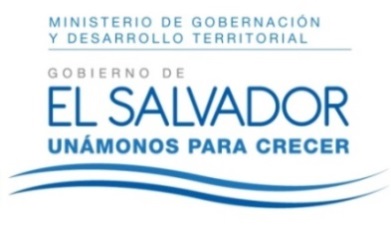 MINISTERIO DE GOBERNACIÓN Y DESARROLLOTERRITORIALREPÚBLICA DE EL SALVADOR, AMÉRICA CENTRALMINISTERIO DE GOBERNACIÓN Y DESARROLLOTERRITORIALREPÚBLICA DE EL SALVADOR, AMÉRICA CENTRALMINISTERIO DE GOBERNACIÓN Y DESARROLLOTERRITORIALREPÚBLICA DE EL SALVADOR, AMÉRICA CENTRAL